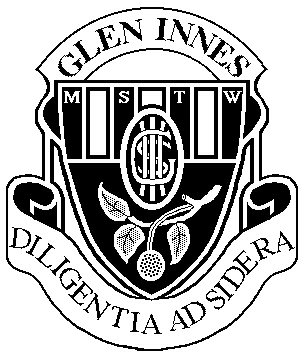 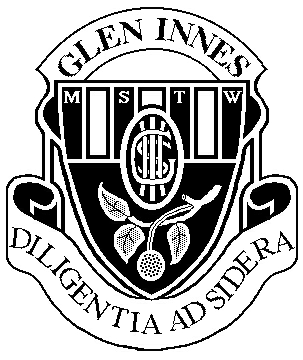 Glen Innes High SchoolAssessment Schedule  Chemistry – Year 11SKILLSStudents:develop skills in applying the processes of Working ScientificallyA student:develops and evaluates questions and hypotheses for scientific investigation  CH11/12-1 designs and evaluates investigations in order to obtain primary and secondary data and information  CH11/12-2conducts investigations to collect valid and reliable primary and secondary data and information  CH11/12-3analyses and evaluates primary and secondary data and information  CH11/12-5selects and processes appropriate qualitative and quantitative data and information using a range of appropriate media  CH11/12-4solves scientific problems using primary and secondary data, critical thinking skills and scientific processes  CH11/12-6 communicates scientific understanding using suitable language and terminology for a specific audience or purpose  CH11/12-7OUTCOMES AND CONTENTStudents:develop knowledge and understanding of the fundamentals of chemistryexplores the properties and trends in the physical, structural and chemical aspects of matter.  CH11-8describes, applies and quantitatively analyses the mole concept and stoichiometric relationships.  CH11-9explores the many different types of chemical reactions, in particular the reactivity of metals, and the factors that affect the rate of chemical reactions.  CH11-10analyses the energy considerations in the driving force for chemical reactions.  CH11-11ComponentTask 1Task 2Task 3Weighting %ComponentPractical TestModule 1Properties and Structure of MatterModule 2Quantitative ChemistryDepth Study ReportModule 2Quantitative ChemistryModule 3Reactive ChemistryYearly ExaminationModule 1Properties and Structure of MatterModule 2Quantitative ChemistryModule 3Reactive ChemistryModule 4Drivers of ReactionsWeighting %ComponentTerm 2, Week 3Term 3, Week 3Term 3, Week 9/10Weighting %ComponentOutcomes assessedCH11/12-1CH11/12-2 CH11/12-4CH11/12-7CH11-8Outcomes assessedCH11/12-1CH11/12-4CH11/12-5CH11/12-6CH11/12-7CH11-9Outcomes assessedCH11/12-1 to CH11/12-7andCH11-8  toCH11-11Weighting %Skills in Working Scientifically20202060Knowledge and Understanding10102040Total %303040100